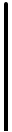 IČO odběratele: DIČ odběratele:       O B J E D N Á V K A 05421888 CZ05421888 Číslo objednávky: 2024-SMB-018 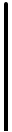 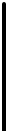 Strana:	1 z 4 Značka: Podklad: Přijatá objednávka: Adresa: MMN, a.s. 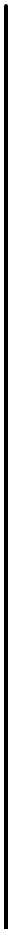 Metyšova 465 IČO dodavatel: 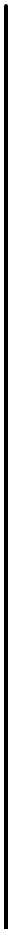 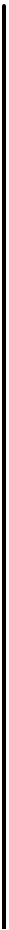 26869551 Jilemnice 
Česká republika je zapsána v OR u KS v Hradci Králové, spisová značka B 3506 datum zápisu: 09.10.2016	  Kč DIČ dodavatele: Adresa: CZ26869551 WWW stránky:	www.nemjil.cz E-mail: Komerční banka a.s. Praha KOMBCZPPXXX Bankovní spojení:	115-3453310267/0100 
Specif. symbol: IČO koneč. odběratele: DIČ koneč. odběratele:	CZ05421888 Vratimovská 672/42 Ostrava-Kunčičky Česká republika Evidenční číslo: 
Zástupce dodavatele: 
Telefon: E-mail dodavatele: Datum objednávky:	12.01.2024 Dodací adresa: MMN, a.s. Nemocnice Semily 3. května 421 Datum odeslání:	12.01.2024 Způsob úhrady:	Převodní příkaz Způsob dopravy: 513031 Semily Místo určení:	semily Česká republika COP: 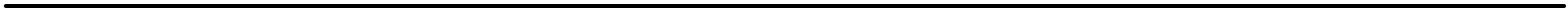 Pokračování na další straně. 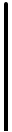       O B J E D N Á V K A Číslo objednávky: 2024-SMB-018 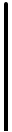 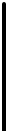 Strana:	2 z 4 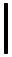 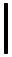 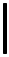 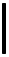 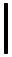 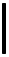 Pol.	Materiál	Název materiálu	Cena / MJ	Množství	MJ 1	ks 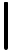 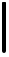 Poznámka :	P01ADCH1JC1AAXX18XXX povlak na polštář 70x90 na záložku MMN modré 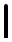 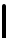 logo 	 	 kus S8 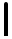 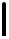 P01ADCH1JC1AAXX18XXX povlak na polštář 70x90 na záložku MMN modré 
logo 	 	 kus S4 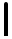 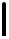 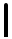 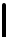 P01ADCH1JC1AAXX18XXX povlak na polštář 70x90 na záložku MMN modré 
logo 	 	 kus S5 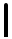 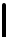 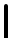 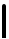 P01ADCH1JC1AAXX18XXX povlak na polštář 70x90 na záložku MMN modré 
logo 	 	 kus S3 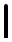 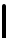 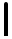 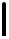 P01ADCH1JC1AAXX18XXX povlak na polštář 70x90 na záložku MMN modré 
logo 	 	 kus J21 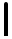 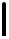 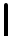 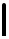 P01ADCH1JC1AAXX18XXX povlak na polštář 70x90 na záložku MMN modré 
logo 	 	 kus J5 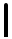 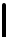 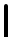 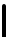 P01ADCH1JC1AAXX18XXX povlak na polštář 70x90 na záložku MMN modré 
logo 	 	 kus J6 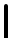 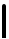 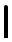 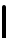 P01ADCH1JC1AAXX18XXX povlak na polštář 70x90 na záložku MMN modré 
logo 	 	 kus J20 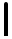 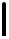 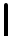 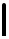 P01ADCH1JC1AAXX18XXX povlak na polštář 70x90 na záložku MMN modré 
logo 	 	 kus J1 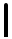 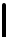 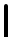 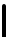 P01ADCH1JC1AAXX18XXX povlak na polštář 70x90 na záložku MMN modré 
logo 	 	 kus J9 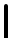 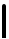 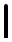 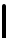 P01ADCH1JC1AAXX18XXX povlak na polštář 70x90 na záložku MMN modré 
logo 	 	 kus J4 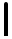 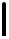 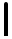 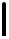 P50AADC1JC1AAXX18XXX povlak na peřinu 140x200 na záložku MMN modré 
logo 	 	 kus S8 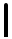 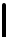 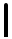 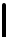 P50AADC1JC1AAXX18XXX povlak na peřinu 140x200 na záložku MMN modré 
logo 	 	 kus S4 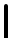 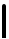 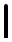 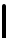 P50AADC1JC1AAXX18XXX povlak na peřinu 140x200 na záložku MMN modré 
logo 	 	 kus S5 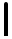 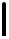 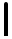 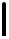 P50AADC1JC1AAXX18XXX povlak na peřinu 140x200 na záložku MMN modré 
logo 	 	 kus S3 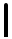 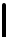 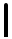 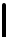 P50AADC1JC1AAXX18XXX povlak na peřinu 140x200 na záložku MMN modré 
logo 	 	 kus J21 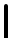 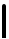 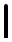 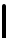 P50AADC1JC1AAXX18XXX povlak na peřinu 140x200 na záložku MMN modré 
logo 	 	 kus J5 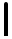 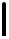 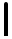 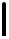 P50AADC1JC1AAXX18XXX povlak na peřinu 140x200 na záložku MMN modré 
logo 	 	 kus J6 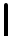 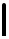 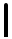 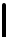 P50AADC1JC1AAXX18XXX povlak na peřinu 140x200 na záložku MMN modré 
logo 	 	 kus J20 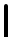 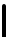 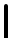 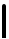 P50AADC1JC1AAXX18XXX povlak na peřinu 140x200 na záložku MMN modré 
logo 	 	 kus J1 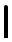 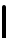 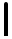 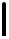 P50AADC1JC1AAXX18XXX povlak na peřinu 140x200 na záložku MMN modré 
logo 	 	 kus J9 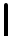 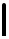 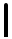 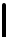 P50AADC1JC1AAXX18XXX povlak na peřinu 140x200 na záložku MMN modré 
logo 	 	 kus J4 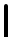 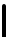 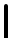 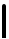 Q08BADC1JC1AAXX18XXX prostěradlo 140x260 MMN modré logo 	 	 kus S8 Q08BADC1JC1AAXX18XXX prostěradlo 140x260 MMN modré logo 	 	 kus S4 Q08BADC1JC1AAXX18XXX prostěradlo 140x260 MMN modré logo 	 	 kus S5 Q08BADC1JC1AAXX18XXX prostěradlo 140x260 MMN modré logo 	 	 kus S3 Q08BADC1JC1AAXX18XXX prostěradlo 140x260 MMN modré logo 	 	 kus J21 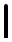 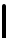 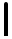 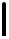 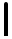 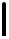 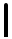 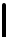 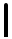 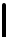 Q08BADC1JC1AAXX18XXX prostěradlo 140x260 MMN modré logo 	 	 kus J5 Q08BADC1JC1AAXX18XXX prostěradlo 140x260 MMN modré logo 	 	 kus J6 Q08BADC1JC1AAXX18XXX prostěradlo 140x260 MMN modré logo 	 	 kus J20 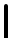 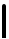 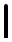 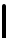 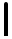 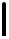 Q08BADC1JC1AAXX18XXX prostěradlo 140x260 MMN modré logo 	 		  us J1 Q08BADC1JC1AAXX18XXX prostěradlo 140x260 MMN modré logo 	 		 kus J4 PNCLIJRS07.1 prostěradlo napínací jersey 95x200/35cm modré 	 		 kus J9 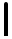 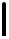 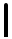 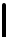 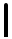 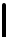 Q22BADC1JC1AAXX18XXX podložka 140x170 MMN žluté logo 	 	 kus S8 Q22BADC1JC1AAXX18XXX podložka 140x170 MMN žluté logo 	 	 kus S4 Q22BADC1JC1AAXX18XXX podložka 140x170 MMN žluté logo 	 	 kus S5 Q22BADC1JC1AAXX18XXX podložka 140x170 MMN žluté logo 	 	 kus S3 Q22BADC1JC1AAXX18XXX podložka 140x170 MMN žluté logo 	 	 kus J21 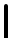 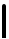 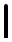 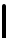 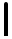 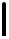 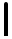 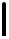 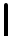 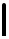 Q22BADC1JC1AAXX18XXX podložka 140x170 MMN žluté logo 	 	 kus J5 Q22BADC1JC1AAXX18XXX podložka 140x170 MMN žluté logo 	 	 kus J6 Q22BADC1JC1AAXX18XXX podložka 140x170 MMN žluté logo 	 	 kus J20 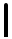 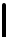 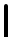 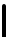 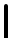 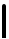 Q22BADC1JC1AAXX18XXX podložka 140x170 MMN žluté logo 	 	 kus J1 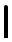 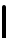 Pokračování na další straně. 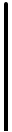       O B J E D N Á V K A Číslo objednávky: 2024-SMB-018 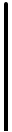 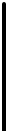 Strana:	3 z 4 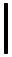 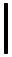 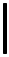 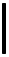 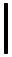 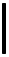 Pol.	Materiál	Název materiálu	Cena / MJ	Množství	MJ Q22BADC1JC1AAXX18XXX podložka 140x170 MMN žluté logo 	 		 kus J4 
011AADC1FH1AHLT52006 košile anděl s lemováním MMN velikost M 	 		 ks  
011AADC1FH1AHLT52006 košile anděl s lemováním MMN velikost L 		 		 ks  
011AADC1FH1AHLT52008 košile anděl s lemováním MMN velikost  
XL 	 	 ks  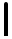 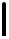 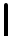 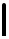 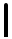 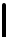 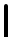 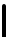 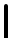 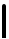 006BADC1FH1AHLT52006 košile noční 3 knofl. MMN velikost L 	 		 ks  
006BADC1FH1AHLT52007 košile noční 3 knofl. MMN velikost XL 		 		 ks  
RUČNÍK FROTÉ L00.3 50x100 	 	 ks  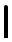 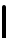 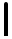 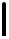 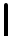 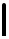 Q54AADC1FD1IAXX52XXX rouška operační 60x60 MMN zelená IKEM 	 	 ks  
UTĚRKA 50X70 01 utěrka 50x70cm 100%ba 	 	   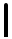 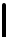 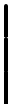 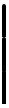 Požadavek na certifikaci ČSN P CEN-TS14237, OS 80-07:2018+Z1  Složení materiálu 80%ba/20%pes  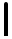 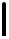 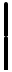 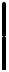 Cena bez DPH. 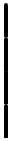 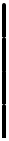 správa budov 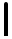 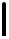 a technického zařízení 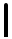 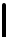 pro MMN,a.s. pracoviště Semily 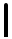 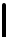 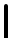 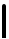 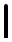 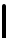 tel: 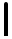 fax 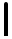 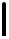 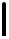 GSM: e-mai 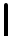 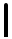 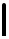 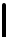 Objednávka celkem	417 408,00 CZK	0,000 kg 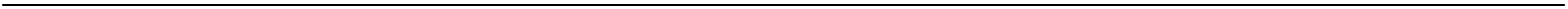 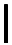 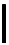 Pokračování na další straně. 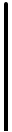 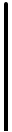       O B J E D N Á V K A PROSÍME K VÝROBKŮM DODÁVAT ČESKÝ NÁVOD NA POUŽITÍ  A DOBU POUŽITELNOSTI 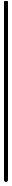 Číslo objednávky: 2024-SMB-018 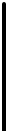 Strana:	4 z 4 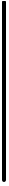 Doklad byl vystaven na ekonomickém informačním systému RIS-2000 (http://www.saul-is.cz) 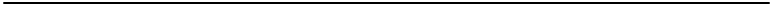 : l: Vystavil: Telefon: E-mail: 